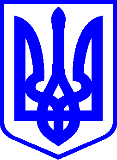 КИЇВСЬКА МІСЬКА РАДАІІІ СЕСІЯ ІХ СКЛИКАННЯРІШЕННЯ____________№_______________								ПРОЄКТПро реорганізацію вечірньої середньої школи ІІ-ІІІ ступенів № 4 м. Києва шляхом приєднання до Ліцею № 176 імені Мігеля де Сервантеса Сааведри Дніпровського району м. КиєваВідповідно до статей 104 - 107 Цивільного кодексу України, пункту 30 частини першої статті 26 Закону України «Про місцеве самоврядування в Україні», законів України «Про державну реєстрацію юридичних осіб, фізичних осіб - підприємців та громадських формувань», «Про освіту», «Про повну загальну середню освіту», враховуючи рішення Київської міської ради від 
15 березня 2012 року № 209/7546 «Про делегування повноважень виконавчому органу Київської міської ради (Київській міській державній адміністрації) та районним в місті Києві державним адміністраціям у сфері освіти», з метою оптимізації мережі закладів загальної середньої освіти з урахуванням демографічних, економічних і соціальних особливостей розвитку міста Києва та ефективного використання комунального майна територіальної громади міста Києва Київська міська радаВИРІШИЛА:1. Реорганізувати вечірню середню школу ІІ-ІІІ ступенів № 4 м. Києва (ідентифікаційний код 22876030) шляхом приєднання до Ліцею № 176 імені Мігеля де Сервантеса Сааведри Дніпровського району м. Києва (ідентифікаційний код 22874969). 2. Установити, що:2.1. Ліцей № 176 імені Мігеля де Сервантеса Сааведри Дніпровського району м. Києва (ідентифікаційний код 22874969) є правонаступником усього майна, всіх прав та обов’язків вечірньої середньої школи ІІ-ІІІ ступенів № 4 
м. Києва (ідентифікаційний код 22876030).2.2. Строк заявлення кредиторами своїх вимог до вечірньої середньої школи ІІ-ІІІ ступенів № 4 м. Києва (ідентифікаційний код 22876030) становить два місяці з дня оприлюднення повідомлення про рішення щодо її реорганізації.3. Дніпровській районній в місті Києві державній адміністрації:3.1. Здійснити організаційно-правові заходи щодо виконання цього рішення.3.2. Утворити комісію з реорганізації вечірньої середньої школи 
ІІ-ІІІ ступенів № 4 м. Києва (ідентифікаційний код 22876030) шляхом приєднання до Ліцею № 176 імені Мігеля де Сервантеса Сааведри Дніпровського району м. Києва (ідентифікаційний код 22874969) та затвердити її персональний склад.3.3. Затвердити передавальний акт вечірньої середньої школи 
ІІ-ІІІ ступенів № 4 м. Києва (ідентифікаційний код 22876030) в установленому порядку.3.4. Вирішити питання щодо закріплення за Ліцеєм № 176 імені Мігеля де Сервантеса Сааведри Дніпровського району м. Києва (ідентифікаційний код 22874969) майна вечірньої середньої школи ІІ-ІІІ ступенів № 4 м. Києва (ідентифікаційний код 22876030).3.5. Затвердити зміни до Статуту Ліцею № 176 імені Мігеля де Сервантеса Сааведри Дніпровського району м. Києва.3.6. Забезпечити навчання учнів вечірньої середньої школи ІІ-ІІІ ступенів № 4 м. Києва (ідентифікаційний код 22876030) в Ліцеї № 176 імені Мігеля де Сервантеса Сааведри Дніпровського району м. Києва (ідентифікаційний код 22874969) за відповідними рівнями загальної середньої освіти. 4. Офіційно оприлюднити це рішення в установленому порядку.5. Це рішення набирає чинності з дня його офіційного оприлюднення.6. Контроль за виконанням цього рішення покласти на постійну комісію Київської міської ради з питань власності та регуляторної політики та постійну комісію Київської міської ради з питань освіти і науки, молоді та спорту.Київський міський голова 		             			Віталій КЛИЧКОПОДАННЯ:Директор Департаменту освіти і наукиОлена ФІДАНЯННачальник управління персоналу та правового забезпеченняЛариса БІБАПОДАННЯ:Директор Департаменту освіти і наукиОлена ФІДАНЯННачальник управління персоналу та правового забезпеченняЛариса БІБАПОГОДЖЕНО:Заступник голови Валентин МОНДРИЇВСЬКИЙПостійна комісія Київської міської ради з питань освіти і науки, молоді та спортуГолова Вадим ВАСИЛЬЧУК Постійна комісія Київської міської ради з питань власності та регуляторної політикиГоловаМихайло ПРИСЯЖНЮК Начальник управління правового забезпечення діяльності Київської міської ради  Валентина ПОЛОЖИШНИК